Нетрадиционная техника рисования с детьми старшего дошкольного возраста с использованием мыльных пузырей.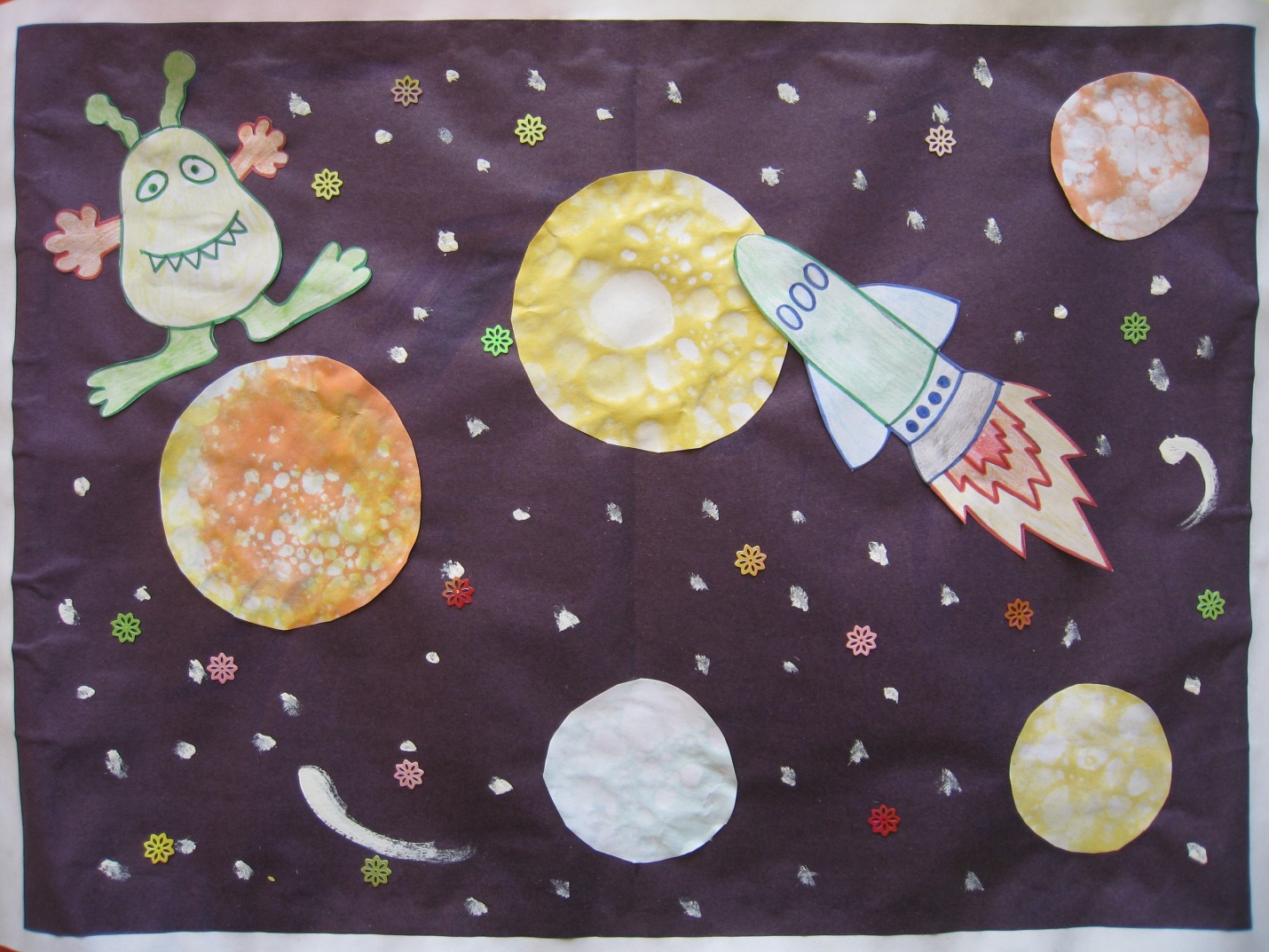 В космосе так здорово!В космосе так здорово!
Звёзды и планеты
В чёрной невесомости
Медленно плывут!В космосе так здорово!
Острые ракеты
На огромной скорости
Мчатся там и тут!Так чудесно в космосе!
Так волшебно в космосе!
В настоящем космосе
Побывал однажды!В настоящем космосе!
В том, который видел сквозь,
В том, который видел сквозь
Телескоп бумажный!           О. Ахметова
Цель:  изготовление плаката на выставку, посвященную  празднику «День космонавтики». 
Задачи: 
обучающая: 
- научить приёмам рисования мыльными пузырями;- закрепить навыки вырезания;
развивающая: 
- развивать наглядно-образное мышление, познавательный интерес;
воспитывающая:
- воспитывать художественный и эстетический вкус, аккуратность.Материал и инструменты:- красители пищевые ярких цветов;- одноразовые стаканчики;- соломинки;- цветная бумага;- белая бумага формата А3;- альбом для рисования;- жидкость для мытья посуды;- клей;- краски;- ножницы;- кисточка.Порядок выполнения работы:На белый лист формата А3 приклейте чёрную или тёмно-фиолетовую бумагу. Можно также использовать лист формата А4, при этом приклеить меньшее количество планет.Растворите в пластиковых стаканчиках красители в соответствии с инструкцией на упаковке. Добавьте жидкость для мытья посуды и хорошо размешайте. Стакан должен оставаться на 2/3 пустым.Поводите соломинку из стороны в сторону, чтобы пузырьков получилось больше. Опустите соломинку в стакан и дуйте до тех пор, пока над верхом не поднимутся пузыри.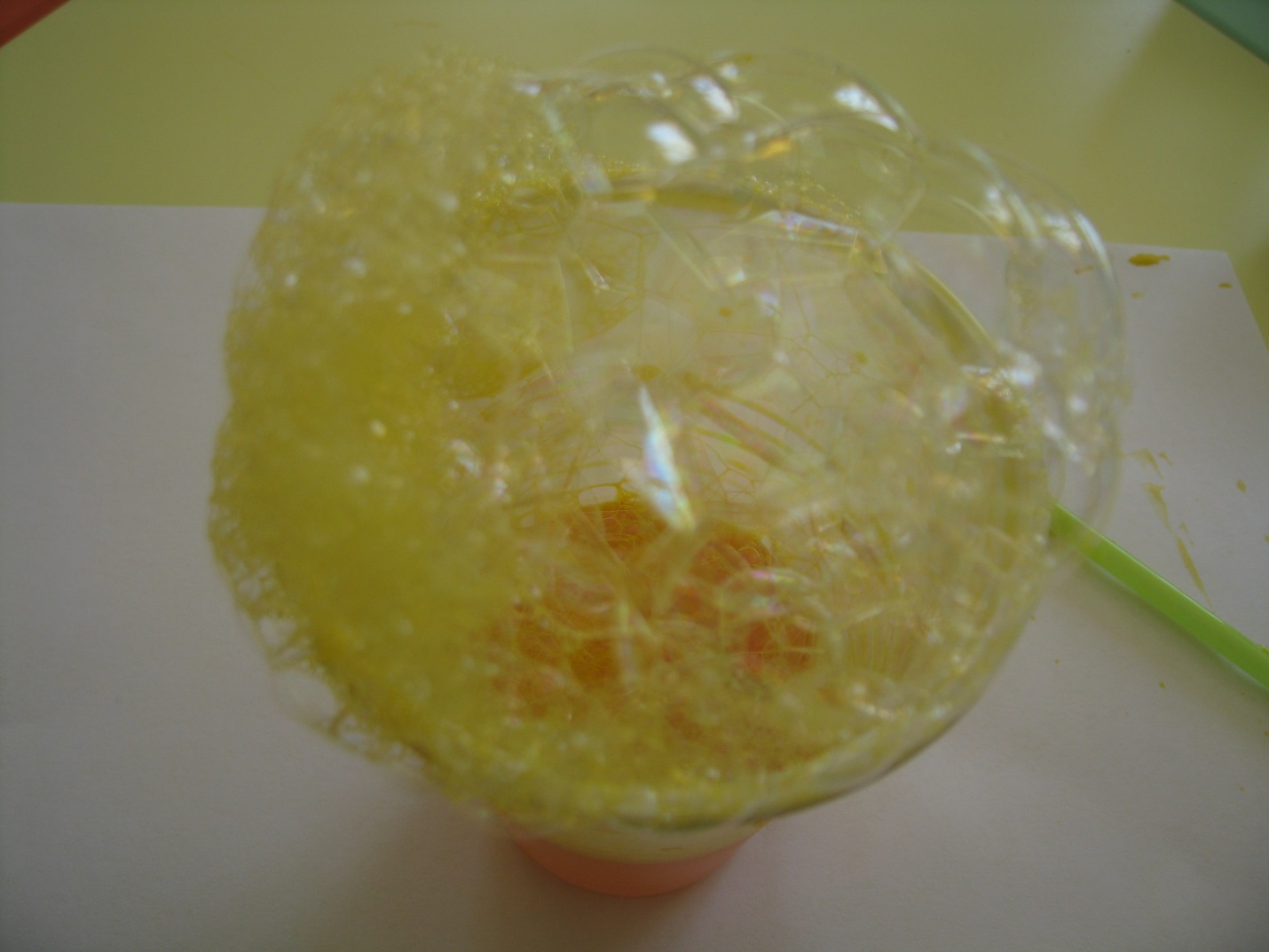 Положите на пузырьки лист бумаги и слегка надавите. Чтобы получить изображение, не тяните лист в сторону, а быстро поднимите. Дайте бумаге высохнуть.  Используйте краски разных цветов. Попробуйте наложить друг на друга несколько разноцветных отпечатков.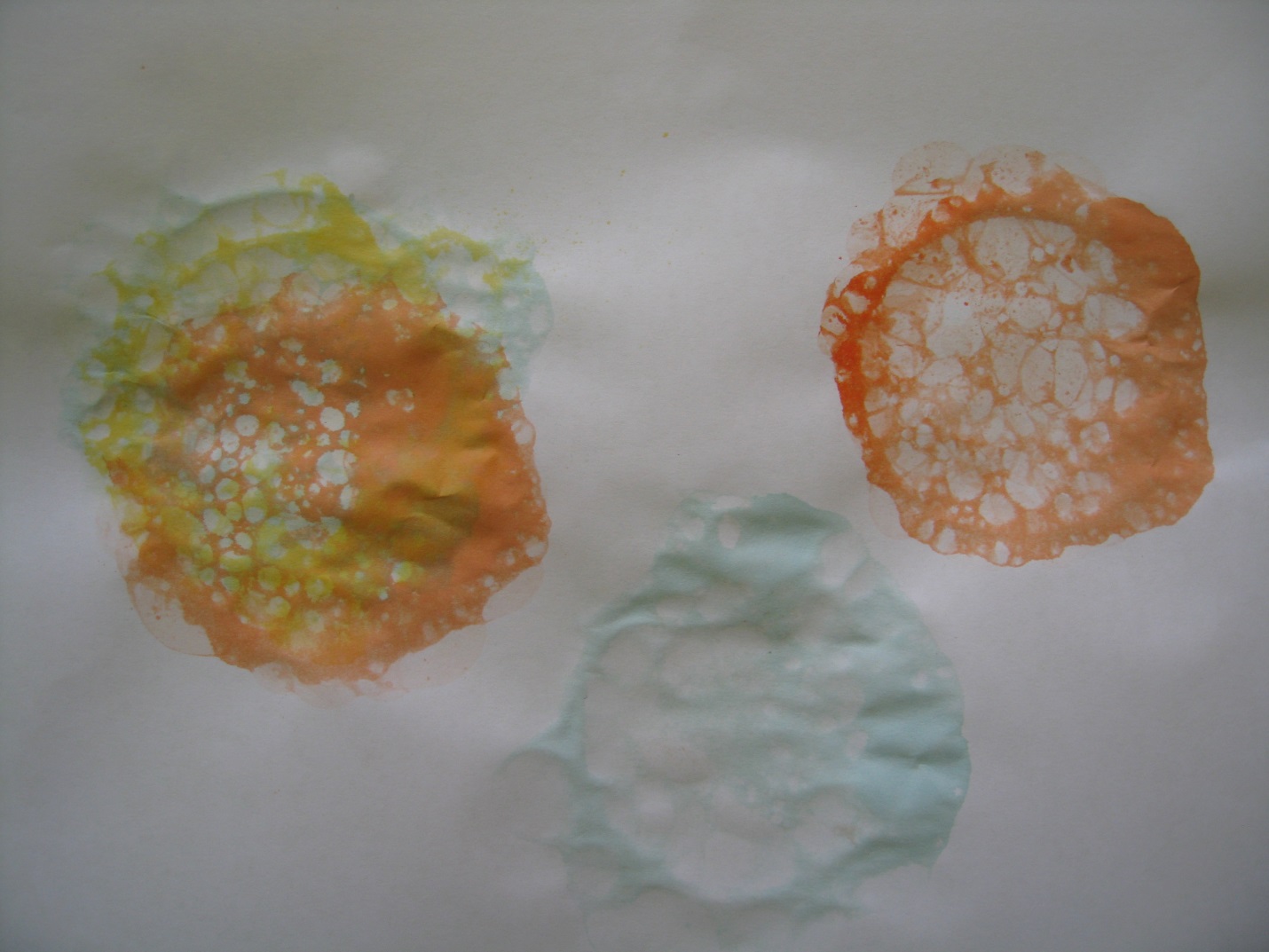 Из высохших отпечатков пузырьков вырежьте круги разных размеров – это будут планеты.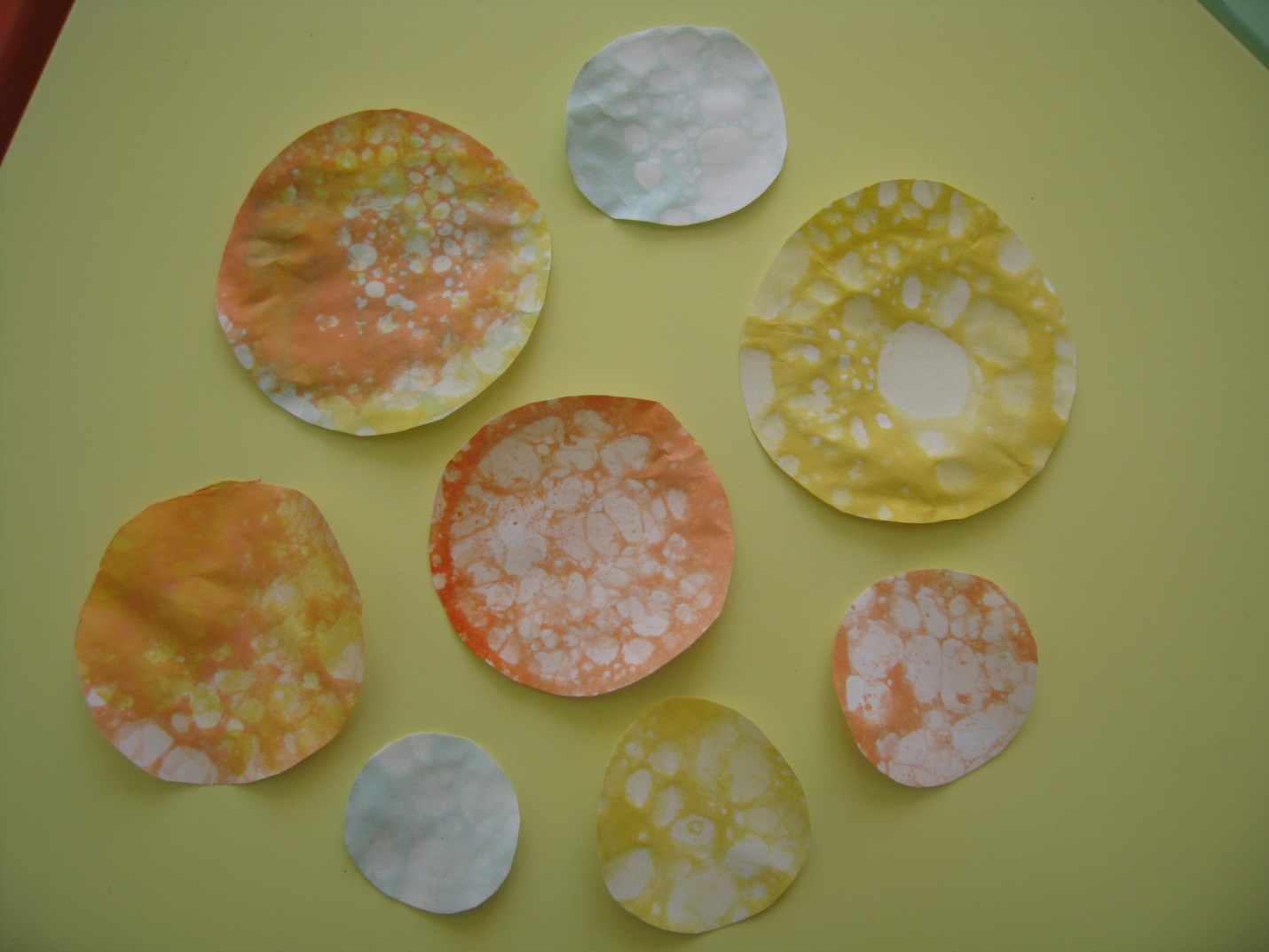 Наклейте планеты на небо. Можно наклеить раскрашенных и вырезанных инопланетян и космические корабли.Поставьте между планетами множество белых точек. Пририсуйте пару комет.  Можно украсить работу декоративными элементами.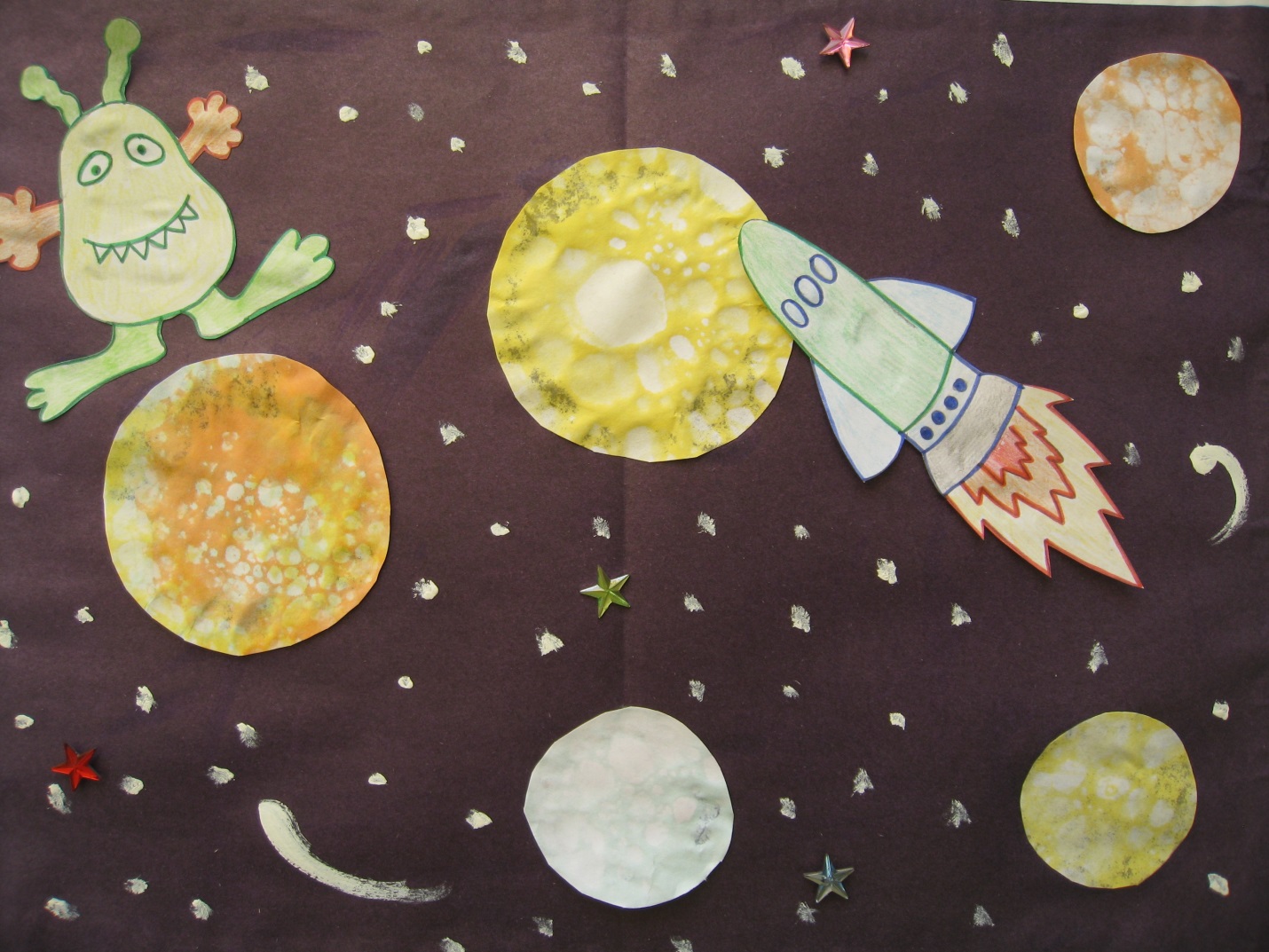 Советы:- для пузырьков можно использовать и обычные краски, но с ними изображение получается не таким отчётливым.- звёздное небо можно сделать и разбрызгав по чёрной (тёмно-фиолетовой) бумаге белую и жёлтую краски. Но делать это нужно до того, как вы начали приклеивать планеты.